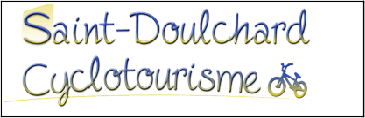 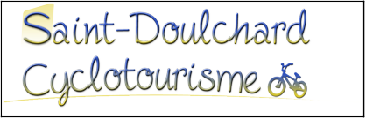 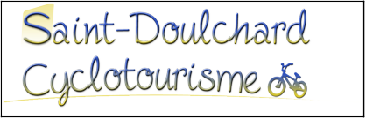 AVRIL 2017DEPART SORTIES CLUB " STADE DES VERDINS Sortie le samedi départ à 14h00 avec le circuit le plus court du dimanche Départ également à 14h00 pour les sorties du mardi et du  jeudidimanche 02 avrilDépart 8h00routeBalades printanières à FUSSY Organisateur Spots Loisirs Détente de Fussy Distances : 35 – 58 – 75 kmInscriptions de 8h à 10h au groupe scolaire rue de Cormimboeuf à Fussy Tarifs : licenciés 3€  gratuit ­18 ans – non licenciés 5€   ­18 ans  2€VTT la Barangeonne à BOURGNEUF Organisateur CE MBDA BOURGES Cyclotourisme Distances 25­40 kmInscriptions de 8 h 15 à 9 h Centre des loisirs les Millains lieu­dit Les Moreaux à Bourgneuf 18110 Saint Eloy de Gymardi 04 avrilDépart 14h00 Circuit n°98(Grand Parcours) 80KmNuméro openrunner : 7050987 St. Doulchard – Bourges – D106 Plaimpied – D46 Senneçay – D132 St Germain­des­Bois – D132 Barantheaume – D14 Coudron – D3 Saint Loup des Chaumes – D3 et D35 Chateauneuf – D35  Lapan – D177 et D88 Bois Chagnat – D88 Arçay – VO Lazenay –VO et D31 Trouy – D73 Bourges ­ St. Doulchardjeudi 06 avrilDépart 14h00 Circuit n°99(Grand Parcours) 80KmNuméro openrunner : 7051040 St. Doulchard –Asnières – D151 Les 4 Vents – D33 St Michel de Volangis – D33, D186 Les  Nointeaux – Ste Solange – D52 Brécy – Francheville – Le Nuanté – Azy – D93 Etrechy– D93 Gron – D205 St Igny – Villabon – D36 Farges ­ D66 Augy – D66, D186, D156 et D46 Osmoy– D179 Chalusse– Soires – D976 Bourges – St Doulcharddimanche 09 avrilDépart 8h00L'Orchidée à La CHAPELLE SAINT­URSINOrganisateur Amicale Laïque de La Chapelle Saint Ursin Distances : 40­60­80 kmInscriptions de 8 h à 10 h au centre socio­culturel – rue de la gare à la Chapelle Saint Ursin Tarifs : licenciés 3€  – 18 ans gratuit – non licencies 5€  ­18 ans  2€mardi 11 avrilDépart 14h00 Circuit n°104(Grand Parcours) 81KmNuméro openrunner : 7051068 St. Doulchard – Asnières – D58 Vasselay – D58 la Rose – D58 les Rousseaux – D58 le Barangeon – D58 Méry es Bois – D58 et D926 La Chapelle d’Angillon – D12 Ivoy le Pré – D55 les Gaudins – D55  et D168 Abbaye de Loroy – D168 Méry es Bois ­ D168 Mitterand – D168 et D20 Allogny – D20 Boursac – D20 et D104 St Doulchard.AVRIL 2017DEPART SORTIES CLUB " STADE DES VERDINS Sortie le samedi départ à 14h00 avec le circuit le plus court du dimanche Départ également à 14h00 pour les sorties du mardi et du  jeudijeudi 13 avrilDépart 14h00 Circuit n°108(Grand Parcours) 82KmNuméro openrunner : 7061118 St. Doulchard – Berry­Bouy – Mehun – Quincy – Brinay – D18E, Mereau – Lury – Chery – Reuilly –   la Ferté – Diou – Migny – Poisieux – Plou – le Bouchet – Villeneuve ­ D16,D160, Fontaine Claire – Pierrelay – Bourges – St Doulchard.dimanche 16 avrilDépart 7h30CONCENTRATION RENÉ HUBERT À APREMONTOrganisateur Cyclo Randonneurs GuerchoisInscriptions de 7 h à 12 h au lavoir (bords de l’Allier) à Apremont sur Allier Tarifs : licenciés 2€  – 18 ans  gratuit – non licenciés 4€  – 18 ans  2€Possibilité de faire un aller et retour de 138 km départ à 7h00 : Apremont Saint Doulchard -- Bourges, av des pres le roy/ Malus/route de Dun/ Soye—Crosses--Avord—sur D976--à droite D10 (route de Raymond)—à gauche Bengy/Craon—D976 Neronde- à gauche D26—D48 La Guerche—D200—APREMONT—retour—La Chapelle Hugon—Germigny—Ourouer les Bourdelins—Cornusse—Raymond—Jussy champagne—Vornay—D166—à gauche sur D71—Traversée de la 2076—à droite St Just -- riviere Auron par la rive droite—Le Coulis—Le Colombier—à droite D 106—Plaimpied—Givaudins—Bourges—ST Doulchard. http://www.openrunner.com/index.php?id=5896161Départ 8h00Circuit n°132(Grand Parcours) 87Km	Numéro openrunner : 6519831Saint Doulchard – la rocade – D23 Pierrelay – D23 et D107 La Chapelle Saint Ursin – D107E Pissevieille – D107 Trouy – D73 et D31 Plaimpied – D46 et D34 Senneçay – VO le Clou ­ VO Saint Germain des Bois – D28 Dun – D34 et D106 Saint Denis – VO à droite Annoix – D119 Vornay – D166, D66 et D15 Crosses – D215 et D46 Soye – D15 Bourges – chemin de la Rotée ­ Saint Doulchard.Départ 8h00Circuit n°132(Petit Parcours) 67Km	Numéro openrunner : 6519849Saint Doulchard – la rocade – D23 Pierrelay – D23 et D107 La Chapelle Saint Ursin – D107E Pissevieille – D107 Trouy – D73 et D31 Plaimpied – D106 le Bertray – D106 et VO à gauche Villaires– VO Annoix– D119 Vornay – D166, D66 et D15 Crosses – D215 et D46 Soye – D15 Bourges – chemin de la Rotée ­ Saint Doulchard.lundi 17 avrilDépart 8h00 Circuit n°136(Grand Parcours) 88KmNuméro openrunner : 5716504 Saint Doulchard – Asnières – D151 Les 4 Vents – D33 Saint Michel de Volangis – D33 Soulangis – D33 La Rongère – D33 Parassy – D59 château de Maupas – D212 à gauche et VO à droite les Verrières – VO et D46 à gauche La Borne – D197 La Chapelotte – D7 La Fringale – D55  BréviandreD55 Ivoy­le­Pré – D55 et VO à gauche Plaine de Ribou – VO Les Davids – VO et D22 à droite les Loges – VO à gauche (direction Les Poteries) et VO à gauche Le Chézal – VO Les Sagots – VO, VO à gauche et 1ère VO à droite Les Desbarres – VO Les Grandes Ouches – VO Les Beaunes – VO et VO à gauche Quantilly – D59 Saint Martin d’Auxigny – VO et VO à droite Charlay – VO  MontpensierVO et D58 à droite Vasselay – D58 Asnières – Saint Doulchard  (n°openrunner/5716504)Circuit n°136(Petit Parcours) 70Km	Numéro openrunner : 5716564Saint Doulchard – Asnières – D151 Les 4 Vents – D33 Saint Michel de Volangis – D33 Soulangis – D33 La Rongère – D33 Parassy – D59 château de Maupas– D212 et D12 Henrichemont – D20 et  D22 Les Loges– VO à gauche (direction Les Poteries) et VO à gauche Le Chézal – VO Les Sagots – VO, VO à gauche et 1ère VO à droite Les Desbarres – VO Les Grandes Ouches – VO Les  BeaunesVO et VO à gauche Quantilly – D59 Saint Martin d’Auxigny – VO et VO à droite Charlay – VO Montpensier – VO et D58 à droite Vasselay – D58 Asnières – Saint  DoulchardAVRIL 2017DEPART SORTIES CLUB " STADE DES VERDINS Sortie le samedi départ à 14h00 avec le circuit le plus court du dimanche Départ également à 14h00 pour les sorties du mardi et du  jeudimardi 18 avrilDépart 14h00 Circuit n°115(Grand Parcours) 82KmNuméro openrunner : 7061258 St. Doulchard – Vouzeron – Neuvy ­ D22, D126 Orçay – Vierzon – Vierzon Forges – Chaillot –   Brinay – Quincy – Mehun – Berry­Bouy – St.  Doulchard.jeudi 20 avrilDépart 14h00 Circuit n°129(Grand Parcours) 85KmNuméro openrunner : 6628733 St. Doulchard – Bourges – D73 Trouy – D31 et VO Lazenay – VO Arçay – D88 Bois Chagnat – D88  et D177 Lapan – D35 Chateauneuf – D73 Venesmes – D73 et D145 Crézançay sur Cher – D145 Bigny – D3 Saint Loup des Champs – D3 Coudron – D14 Barantheaume – D132 St Germain­des­ Bois – D132 et D46 Senneçay – D34 et D46 Plaimpied – D106 Bourges ­ St.  Doulchard.dimanche 23 avrilDépart 8h00ROUTE&VTT  RONDE DES DORMEUX À MEHUN SUR  YEVREOrganisateur Rando Amicale de Mehun sur Yèvre Distances  route  48­58­73 kmVtt  25 – 32  45 kmInscriptions de 7 h 30 à 9 h au stade André Poitreneaux – avenue du champ de foire à Mehun sur YèvreTarifs : licenciés 3€ – 18 ans gratuit – non licenciés 5€ – 18 ans  2€mardi 25 avrilDépart 14h00 Circuit n°135(Grand Parcours) 88KmNuméro openrunner : 7061280 St. Doulchard – Marmagne ­ Ste Thorette – Limeux ­ Reuilly – St Pierre de Jards – Nohant en   Graçay D163– Dampierre en Graçay Le Bois d’Olivet D75 – Massay – D75 Maurepas D68 – Chéry – Lury ­ Quincy – Mehun –Berry­Bouy – St Doulchard..mercredi 26 avrilRANDONNÉE SENIORS À ORVALOrganisateur Cyclo Club Orval Distances : 38­60­75 kmInscriptions de 7 h 30 à 10 h au centre socio­culturel  d’OrvalTarifs licenciés : 2€ non licenciés – 4€ pour ceux qui ne déjeunent pas Départ 14h00jeudi 27 avrilDépart 14h00 Circuit n°142(Grand Parcours) 91KmNuméro openrunner : 7061317 St. Doulchard – Asnières – St Michel – Soulangis – Parassy ­ Morogues – La Borne – La ChapelotteD7 et D55 – Ivoy­le­Pré – Loroy – Mery­es­bois – Le Barangeon – La Rose – Vasselay ­ Asnières – St Doulchard.AVRIL 2017DEPART SORTIES CLUB " STADE DES VERDINS Sortie le samedi départ à 14h00 avec le circuit le plus court du dimanche Départ également à 14h00 pour les sorties du mardi et du  jeudidimanche 30 avrilCHALLENGE DU CENTRE À MONNAIE (37)Route :4 parcours de 33–50–77 et 93 km   VTT  :3 parcours de 25–40 et 50  kmLieu d’accueil : Salle Raymond DEVOS – 25 rue Alfred THIFANE – 37380 MONNAIE de 7h00 à 10h00Concentration Louis JEFFREDO de 7h00 à 16h00 Concentration Lareynie de 7h00 à 10h00Tarifs : Licencié FFCT : 4€ – Moins de 18 ans : Gratuit – Non­licencié : 6€ – Moins de 18 ans : 2€ Renseignements : 02 47 56 43 93 – 02 47 56 95 12 – 06 45 12 75  22Départ 8h00Circuit n°151(Grand Parcours) 94Km	Numéro openrunner : 6402237St. Doulchard – Asnières ­ Vasselay – VO Fussy – VO les Chaumes ­ VO le Petit Marais – D33 St Michel de Volangis – D33 et VO Le Bois de Vèves – VO Le Carroir de St Céols – VO Les Louis – VO les Faucards – VO Derrière la Forêt – VO, D11, VO à gauche, VO à droite et D20 les Thébaults –  D20 Henrichemont – D22 La Borne – D22 et D44 Humbligny – D44E et D44 Montigny – D59 et D93 Villepuant – D93 et VO 1ère à droite les Pillets – VO et D25 Rians – D154 et D46 Ste Solange –  D186 Les Nointeaux – D186 et D33 St Michel de Volangis – D33 Les 4 Vents – D151 Asnières – St. Doulchard.Départ 8h00Circuit n°151(Petit Parcours) 79Km	Numéro openrunner : 7061393St. Doulchard – Asnières ­ Vasselay – VO Fussy – VO les Chaumes ­ VO le Petit Marais – D33 St Michel de Volangis – D33 et VO Le Bois de Vèves – VO Le Carroir de St Céols – VO Les Louis – VO les Faucards – VO Derrière la Forêt – VO, D11, VO à gauche, VO à droite et D20 les Thébaults –  D20 Henrichemont – D12 les Bassins – D12 et D212 Château de Maupas – D59 Morogues– C2 Aubinges – C5 Les Aix d’Angillon – D46 Ste Solange – D186 Les Nointeaux – D186 et D33 St   Michel de Volangis – D33 Les 4 Vents – D151 Asnières – St. Doulchard.